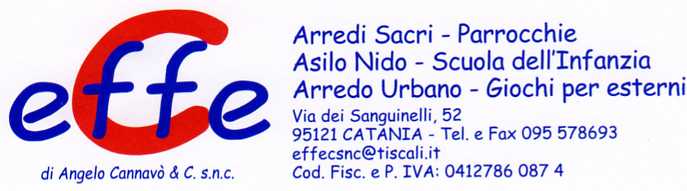 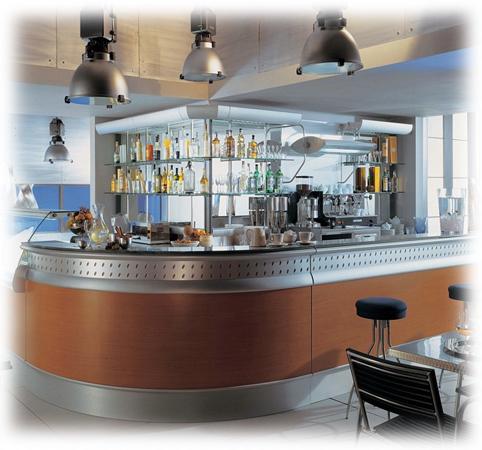 Descrizione:il piacere d'arredare con un prodotto versatile, tecnologico e di designCategoria: Banchi Bar  Codice: 2450004